第14回 札幌医科大学腹腔鏡手術手技セミナー参加申込書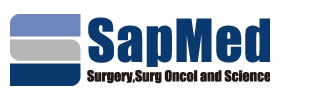 御施設メールアドレス電話番号主参加希望コース第1希望(   )、第2希望(   )第1希望(   )、第2希望(   )第1希望(   )、第2希望(   )① Lap-Sigmoidectomy/LLND ）① Lap-Sigmoidectomy/LLND ）① Lap-Sigmoidectomy/LLND ）① Lap-Sigmoidectomy/LLND ）② TaTME② TaTME症例のご経験についてお尋ねします症例のご経験についてお尋ねします症例のご経験についてお尋ねします症例のご経験についてお尋ねします症例のご経験についてお尋ねします症例のご経験についてお尋ねします・卒後年数（　　　　）年（　　　　）年・大腸癌手術開腹（　　　　）例（　　　　）例腹腔鏡/ロボット（　　　　）例・側方郭清術開腹（　　　　）例（　　　　）例腹腔鏡/ロボット（　　　　）例・経肛門手術直視下（　　　　）例（　　　　）例TEM/TAMIS（　　　　）例・taTME（　　　　）例（　　　　）例（　　　　）例（　　　　）例・日本内視鏡外科学会技術認定医・日本内視鏡外科学会技術認定医・日本内視鏡外科学会技術認定医有　・　無有　・　無有　・　無以下のご質問にお答えください以下のご質問にお答えください以下のご質問にお答えください以下のご質問にお答えください以下のご質問にお答えください以下のご質問にお答えください・応募理由：・習得希望内容：・講師への質問：・ご要望など：